1.Нацртај праву  m, а затим нацртај праву  n, тако да  m II  n.2.На слици је нацртана права  n  и означене су тачке С и D.a)Нацртај праву  s  која пролази кроз тачку С, а паралелна је са правом  n .б)Нацртај праву   p   која пролази кроз тачку D, a паралелна је са правом   n.в)Ако је права   n   паралелна са правом   s   и ако је права   n   паралелна са правом    p,    у каквом су међусобном односу праве    s   и   права   p?На слици су означене тачке A, B, C и D. a) Нацртај праву  а  која пролази кроз тачке D и B. б) Нацртај праву s која пролази кроз тачку С, а паралелна је са правом а .в) Нацртај праву b која пролази кроз тачку A, a паралелна је са правом s. г) У каквом су међусобном положају праве  s, b   и а?1.Нацртај праву  m, а затим нацртај праву  n, тако да  m II  n.2.На слици је нацртана права  n  и означене су тачке С и D.a)Нацртај праву  s  која пролази кроз тачку С, а паралелна је са правом  n .б)Нацртај праву   p   која пролази кроз тачку D, a паралелна је са правом   n.в)Ако је права   n   паралелна са правом   s   и ако је права   n   паралелна са правом    p,    у каквом су међусобном односу праве    s   и   права   p?На слици су означене тачке A, B, C и D. a) Нацртај праву  а  која пролази кроз тачке D и B. б) Нацртај праву s која пролази кроз тачку С, а паралелна је са правом а .в) Нацртај праву b која пролази кроз тачку A, a паралелна је са правом s. г) У каквом су међусобном положају праве  s, b   и а?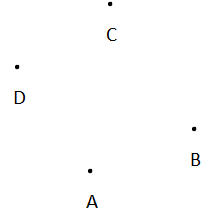 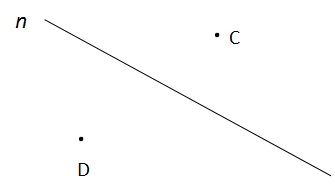 